Dans la forêtDans la forêt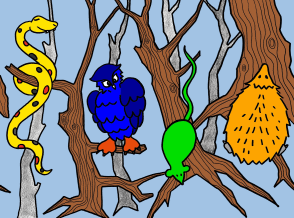 La nuit vient de tomber dans la forêt. Une petite souris, absorbée par sa quête de nourriture, avance le nez à terre sans faire attention. Au pied d’un chêne, elle bute sur un hérisson.
- Ouille, ça fait mal ! s’écrit la souris en se frottant le museau. 
- Il faut regarder où tu vas, réplique le hérisson.
La petite souris n’a jamais vu de hérisson.
- Qui es-tu ? demande-t-elle.
- Je suis un hérisson. Je vis au pied de ce chêne.
- C’est dangereux tous ces piquants ! s’exclame la petite souris.Pendant ce temps, un serpent s’est approché silencieusement des deux compères. Au moment où il ouvre grande sa gueule pour avaler sa proie, le hérisson, qui l’aperçoit, se place devant la petite souris et se met en boule.
- Ouille, ça fait mal ! s’écrit le serpent, la gueule endolorie.
Le serpent n’a jamais vu de hérisson.
- Qui es-tu ? demande-t-il.
- Je suis un hérisson. Je vis au pied de ce chêne. Et cette petite souris est mon amie.
- C’est bien pensé, tous ces piquants ! s’ exclame le serpent.Sur une branche du chêne, un hibou s’est éveillé. Il observe avec attention la petite souris et le serpent.
- Qui vais-je manger pour mon souper ? s’interroge-t-il. Ce sera le serpent car j’ai grand-faim.
Et aussitôt, il fond sur le serpent pour l’attraper avec ses serres. Le hérisson, qui l’a entendu, se place devant le serpent et se met en boule.
- Ouille, ça fait mal ! s’écrit le hibou en secouant ses pattes.
Le hibou n’a jamais vu de hérisson.
- Qui es-tu ? demande-t-il.
- Je suis un hérisson. Je vis au pied de ce chêne. Et eux, ce sont mes amis.
Alors le hibou s’envole sans demander son reste.
- C’est bien efficace tous ces piquants ! s’exclament en choeur la petite souris et le serpent.